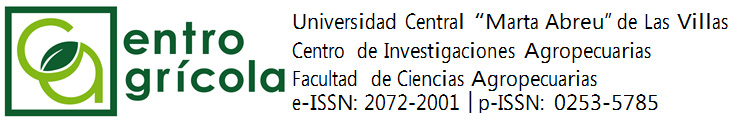 Plantilla de lA comunicación BREVE(Para información detallada consultar “Instrucciones a los autores”)comunicación bREVEtítulo en español (20 palabras máximo, centrado, en negrita)Ej. Estructura del artículo científico para la revista Centro AgrícolaTraducción del título (en inglés) AUTORES (Colocar los nombres completos, sin iniciales, cada uno en una línea independiente) Ej. Roberto Valdés Herrera1*Edilio Quintero Fernández1AFILIACIÓN DE LOS AUTORES Ej. 1 Universidad Central “Marta Abreu” de Las Villas. Carretera a Camajuaní km 5½, Santa Clara, Villa Clara, Cuba, CP 54830 *Autor para la correspondencia (e-mail): xx@xx.xxResumen100 palabras como máximo, escrito en tercera persona, debe contener brevemente el objetivo, materiales y métodos, principales resultados y conclusiones. No usar siglas, abreviaturas, tablas, gráficos ni citas bibliográficas. Palabras clave: (Hasta 5 palabras clave, separadas por coma, ordenadas alfabéticamente, no contenidas en el título) Ej. granos, sanidad, Sitophilus oryzaeAbstractTraducción del resumen (en inglés) Keywords: (escritas en el mismo orden que las correspondientes en español)A continuación, se redacta el contenido de la comunicación, brindando información abreviada que contenga elementos de la introducción, los materiales y métodos, los resultados, discusión y las conclusiones (pero de forma continua, sin reflejar subtítulos). Los resultados deben ser claros y concisos, apoyándose en tablas, figuras y/o fotos (no más de cinco).Tablas: aparecerán ordenadas con números arábigos consecutivos. El título se coloca en la parte superior de  elaboran en procesador de texto Word en formato normal, sin efecto de sombreado. Deben encontrarse en el lugar del texto donde corresponda después de la primera referencia. De poseer abreviaturas, las mismas deben estar referidas debajo de la tabla en una leyenda.Tabla 1 - Título
Fuente (8 ptos.) Nota al pie (8 ptos.)Figuras (gráficos y fotos): deben ser elaboradas en Word o Excel para Windows. No se admiten en tercera dimensión. Pueden ser a color. Se identificarán en la parte inferior, con las iniciales Fig. seguida de un número arábigo consecutivo, separado por un punto y un espacio, a continuación, el título de la figura. Si se precisa de la inclusión de fotos, estas deben ser de excelente calidad a color o en blanco y negro. Declarando el autor de dicha fotografía.BIBLIOGRAFíAIncluye entre 4 y 15 bibliografías, una lista detallada en la que se brinda información sobre los autores, título del trabajo y datos referentes a la publicación (nombre de la revista u otro medio, Volumen, año, editorial, lugar, páginas, fecha de citado, etc.) que permita su localización y consulta por parte de los lectores. Se ordenan alfabéticamente, y solo deben aparecer las que se encuentren en el cuerpo del artículo.Ej.ECURED. 2015. El cultivo del tabaco. En sitio web: http://www.ecured.cu/index.php/Virginia_(Tabaco)/ Consultado el 02/03/2015.ESPINO, E. M. 2011. Guía para el Cultivo del Tabaco 2011-2012. Primera Edición. Editorial Instituto de Investigaciones del Tabaco, Ministerio de la agricultura, La Habana, Cuba, 62 p. ISBN: 978-959-7212-02-7.MINAGRI. 2011. Instructivo para el cultivo de la campaña 2011-2012. Instituto de Investigaciones del Tabaco, MINAGRI, La Habana, Cuba, 24 p.FUNDORA, O., EICHLER-LÖBERMANN, B., YEPIS, O., et al. 2006. Reducción de la fertilización nitrogenada de la papa para limitar daños medioambientales sin afectar el rendimiento. Centro Agrícola, 33 (4): 23-28.****En los acápites referidos al título, autores y filiación de los autores no se escribirá el nombre del acápite. ** La extensión máxima será de 5 páginas en tamaño carta, con márgenes de , letra 12 ptos., a 1½ espacio entre líneas y párrafos, sin sangría y sin espaciamiento entre ellos.Encabezado (9 ptos.)EncabezadoEncabezadoTexto o numérico (9 ptos.)Texto o numéricoTexto o numérico